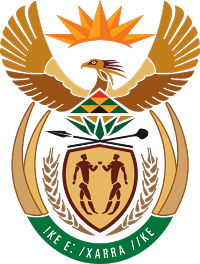 MINISTRY FOR COOPERATIVE GOVERNANCE AND TRADITIONAL AFFAIRSREPUBLIC OF SOUTH AFRICANATIONAL ASSEMBLYQUESTION FOR WRITTEN REPLYQUESTION NUMBER 32/201932. Mr M Waters (DA) to ask the Minister of Cooperative Governance and Traditional Affairs:(1)	What (a) number of metropolitan police officers are (i) currently employed by the Ekurhuleni Metropolitan Police Department and (ii) employed in each division and (b) are the relevant details of the 2019-20 budgets for each division;(2)	what (a) number of persons employed by the specified municipality currently receive (i) full-time and (ii) temporary protection from the Very Important Person division and (b) are the (i) names and (ii) professional designations of each specified person?						NW989EREPLY:The information requested by the Honourable Member is not readily available in the Department. The information will be submitted to the Honourable Member as soon as it is availableThank you